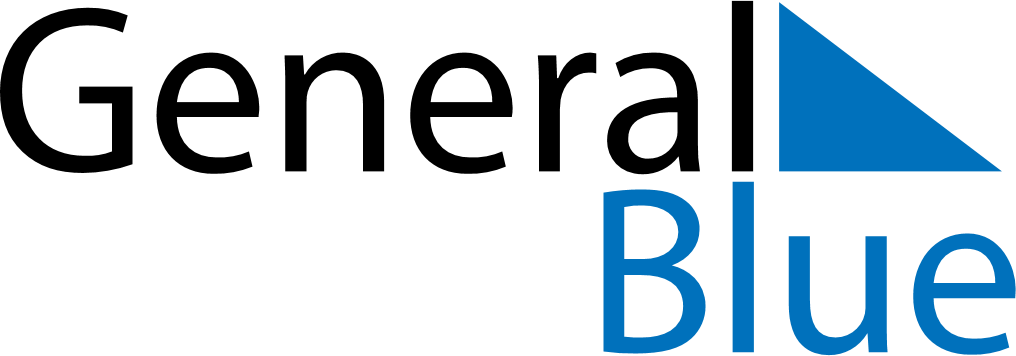 February 2024February 2024February 2024February 2024February 2024February 2024Braga, PortugalBraga, PortugalBraga, PortugalBraga, PortugalBraga, PortugalBraga, PortugalSunday Monday Tuesday Wednesday Thursday Friday Saturday 1 2 3 Sunrise: 7:46 AM Sunset: 5:47 PM Daylight: 10 hours and 1 minute. Sunrise: 7:45 AM Sunset: 5:49 PM Daylight: 10 hours and 3 minutes. Sunrise: 7:44 AM Sunset: 5:50 PM Daylight: 10 hours and 5 minutes. 4 5 6 7 8 9 10 Sunrise: 7:43 AM Sunset: 5:51 PM Daylight: 10 hours and 8 minutes. Sunrise: 7:42 AM Sunset: 5:52 PM Daylight: 10 hours and 10 minutes. Sunrise: 7:41 AM Sunset: 5:54 PM Daylight: 10 hours and 13 minutes. Sunrise: 7:40 AM Sunset: 5:55 PM Daylight: 10 hours and 15 minutes. Sunrise: 7:38 AM Sunset: 5:56 PM Daylight: 10 hours and 17 minutes. Sunrise: 7:37 AM Sunset: 5:58 PM Daylight: 10 hours and 20 minutes. Sunrise: 7:36 AM Sunset: 5:59 PM Daylight: 10 hours and 22 minutes. 11 12 13 14 15 16 17 Sunrise: 7:35 AM Sunset: 6:00 PM Daylight: 10 hours and 25 minutes. Sunrise: 7:34 AM Sunset: 6:01 PM Daylight: 10 hours and 27 minutes. Sunrise: 7:32 AM Sunset: 6:03 PM Daylight: 10 hours and 30 minutes. Sunrise: 7:31 AM Sunset: 6:04 PM Daylight: 10 hours and 32 minutes. Sunrise: 7:30 AM Sunset: 6:05 PM Daylight: 10 hours and 35 minutes. Sunrise: 7:28 AM Sunset: 6:06 PM Daylight: 10 hours and 38 minutes. Sunrise: 7:27 AM Sunset: 6:08 PM Daylight: 10 hours and 40 minutes. 18 19 20 21 22 23 24 Sunrise: 7:26 AM Sunset: 6:09 PM Daylight: 10 hours and 43 minutes. Sunrise: 7:24 AM Sunset: 6:10 PM Daylight: 10 hours and 45 minutes. Sunrise: 7:23 AM Sunset: 6:11 PM Daylight: 10 hours and 48 minutes. Sunrise: 7:21 AM Sunset: 6:12 PM Daylight: 10 hours and 51 minutes. Sunrise: 7:20 AM Sunset: 6:14 PM Daylight: 10 hours and 53 minutes. Sunrise: 7:18 AM Sunset: 6:15 PM Daylight: 10 hours and 56 minutes. Sunrise: 7:17 AM Sunset: 6:16 PM Daylight: 10 hours and 59 minutes. 25 26 27 28 29 Sunrise: 7:15 AM Sunset: 6:17 PM Daylight: 11 hours and 1 minute. Sunrise: 7:14 AM Sunset: 6:19 PM Daylight: 11 hours and 4 minutes. Sunrise: 7:12 AM Sunset: 6:20 PM Daylight: 11 hours and 7 minutes. Sunrise: 7:11 AM Sunset: 6:21 PM Daylight: 11 hours and 10 minutes. Sunrise: 7:09 AM Sunset: 6:22 PM Daylight: 11 hours and 12 minutes. 